Sabino High School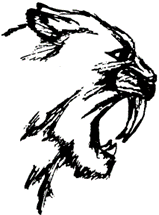 5000 North Bowes Road ¨Tucson, Arizona 85749-9522 ¨ (520) 584-7700 ¨ Fax (520) 584-7701School Counseling Advisory Council MinutesNovember 28, 20238:00amPresent:  Renee Ibarra, Dr. Alex Karaman, Steve Marks, Photini Deshaies, Kristine Mateos, Kevin Amidan, Teresa Durazo, Rebecca Carrier, Sheri Bain, Bruce Williams, George Corbett, Leticia Tinoco, Jill Emmons, 10 Sabino StudentsZoom Present:  Bridgette Gomez Munoz, Holly Hammel, Yolanda NunezWelcome and Introduction (Renee Ibarra)Introduction of counseling department teamGoal of the advisory council:  Request for input about the counseling departmentOverview of the ASCA Model: 3 Domains and Counselor RoleR.A.M.P. (Recognize ASCA Model Program)-Future goal of the counseling departmentSchool Data Summary (Steve Marks)Purpose of the MTSS System at SabinoReview of the outcome data at SabinoAnnual Calendar (Dr. Alex Karaman)Review of ASCA model templateReview of Sabino Counseling Department’s Annual CalendarReview of counseling vs. non-counseling activitiesSocial/Emotional Development Domain (Photini Deshaies)Review of categories of SEL supportsPurpose of the Recognize-Response servicesData Review-SEL MTSS ObservationsReview of SEL InterventionsClassroom LessonsSmall GroupCrisis InterventionCommunity Mental Health Referral ProcessAdvocating ActivitiesPromotion of Mental Health Awareness on campusAcademic Domain (Kristine Mateos)Counselor Facilitated Levels of Academic InterventionPlan for Success MeetingsMTSS Plan Meetings504-Plan MeetingsCredit Recovery SupportBefore/After School APEX Program SupportGeneral Credit Recovery ClassesSenior Missing Credit RosterSummer Session SupportReview Senior TranscriptsSupport Freshman AcademyReview 504-PlansSupport Fall RegistrationMonitor Credit Recovery ProcessSupport Registration ProcessCurrent StudentsProvide classroom lessonsFacilitate completion of course request formsEnter course requestsDevelop Master ScheduleCorrect schedule errorsClass levelingIncoming StudentsReview transcriptsCreate student scheduleWelcome Meeting with new students/familiesMiddle School OutreachHigh FairsCareer Domain (Dr. Alex Karaman)Review of ServicesCollege Services vs. Career ServicesOverview of College and Career Centers on CampusCollege and Career InternsResponsibilitiesClosure (Renee Ibarra)ThanksFeedback OptionsQuestions and DiscussionOngoing funding for maintaining ESSER funded positions (2) for next yearNext Meeting: April 30th, 2024, at 8:00am